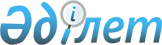 О внесении изменений в некоторые акты Президента Республики Казахстан и признании утратившим силу Указа Президента Республики Казахстан от 11 января 1995 года N 2019Указ Президента Республики Казахстан от 13 ноября 2001 года N 720

     В соответствии с Указом Президента Республики Казахстан от 11 июля 2001 года N 654   "О мерах по организации единой системы государственного регулирования финансового рынка" постановляю: 

     1. Внести в некоторые акты Президента Республики Казахстан следующие изменения: 

     1) в Указ Президента Республики Казахстан от 22 января 1999 года № 29 "О мерах по дальнейшей оптимизации системы государственных органов Республики Казахстан" (САПП Республики Казахстан, 1999 г., N 1, ст. 2; 2000 г., N 54, ст. 593; 2001 г., N 1-2, ст. 2, N 4-5, ст. 43): 

     в приложении 1 к вышеназванному Указу: 

    строку 

    "Национальная комиссия 

    Республики Казахстан 

    по ценным бумагам                                                87" 

    исключить; 

 

     2) (утратил силу Указом Президента РК от 12 октября 2006 года № 201). 

     3) утратил силу Указом Президента РК от 29.12.2015 № 152 (вводится в действие с 01.01.2016);

     4) в Указ Президента Республики Казахстан от 13 апреля 2000 года N 371 "Об утверждении Перечня должностных лиц государственных органов, наделенных полномочиями по отнесению сведений к государственным секретам Республики Казахстан" (САПП Республики Казахстан, 2000 г., N 18, ст. 186): 

     в Перечне должностных лиц государственных органов, наделенных полномочиями по отнесению сведений к государственным секретам Республики Казахстан, утвержденном вышеназванным Указом: 

     слова ", Председатель Национальной комиссии по ценным бумагам" исключить; 

     5) утратил силу Указом Президента РК от 29.12.2015 № 152 (вводится в действие с 01.01.2016);

     6) (исключен) <*>      Сноска. Пункт 1 с изменениями, внесенными Указами Президента РК от 17 января 2004 г. N 1284 (вступает в силу с 1 января 2004 г.); от 29.12.2015 № 152 (вводится в действие с 01.01.2016).

     2. Признать утратившим силу Указ Президента Республики Казахстан от 11 января 1995 года N 2019 "Вопросы Национальной комиссии Республики Казахстан по ценным бумагам" (САПП Республики Казахстан, 1995 г., N 3, ст. 25, N 28, ст. 330). 

     3. Настоящий Указ вступает в силу со дня подписания.      Президент 

    Республики Казахстан 
					© 2012. РГП на ПХВ «Институт законодательства и правовой информации Республики Казахстан» Министерства юстиции Республики Казахстан
				